WEST FARM SURGERY31 West Farm Surgery, West Farm Avenue, Longbenton, Newcastle upon Tyne, NE12 8LS.TEL: 0191 2662215nencicb-nt.westfarmsurgeryreception@nhs.netwww.westfarmsurgery.nhs.netDr Joanne Lee - Dr Kate Grisaffi - Dr Clair Wooldridge - Christine Davidson – Managing PartnerDr McInnes Salaried GP - Dr Roshida Khan - Salaried GPDear Patient,Welcome to West Farm Surgery. Please read this document fully before completing your registration documents. You MUST complete all sections of this form to the best of your knowledge. This is to ensure we are able to provide you with appropriate care.You can book appointments, order prescriptions or view your medical records through the patient access system. If you wish to be registered for online access please let us know on your registration form. We offer an electronic prescription service. This means you can have your medication sent directly to a pharmacy of your choice. If you would like to use this service please complete the required section of the form.  (Section two)If you are taking any medications it is important that you list them all. Please complete the required section of the form. (Section two)We are required to provide you with a named GP. This will not affect your care as you are able to see any GP within the surgery. You will be informed of your named GP when handing in your registration form. If you need to check this information at any time in the future please ask at reception.If you require an interpreter for your appointment please let us know as soon as possible, specifying the dialect wherever possible. If you are a veteran please ensure you have provided the surgery with your in-service medical summary (this is to ensure we are able to provide the best care)If you are registering a child please provide identification for yourself and your child.More information about West Farm Surgery can be obtained by looking on our practice website www.westfarmsurgery.nhs.uk or by asking for a copy of our practice information leaflet.Attached to this pack is some information regarding your personal data and how it is used by the NHS, please read this document carefully. The reception team are here to help you, if you wish to clarify any information please ask.Yours Sincerely,The Team at West Farm SurgeryNEW PATIENT QUESTIONNAIREPlease complete all sections of this form and return with you GMS1 for and required ID.Please complete this form in BLOCK CAPITALS.Please make sure you have photo ID and proof of address when you are registering. If you are newly arrived in this country, please bring your passport to confirm your date of birth and entitlement to NHS treatment. If you require any assistance completing this form, please ask. 	CONSENT TO DISCLOSE CONFIDENTIAL MEDICAL INFORMATION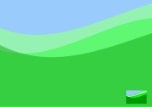 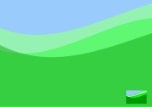 I hereby consent to the disclosure of my private medical information to: Please tick the statement/s applicable:You must select ONE of the options below. If no selection we cannot share any informationFull and open ended disclosure of any matter related to my medical recordFull disclosure of any matter related to my medical record for the period(FROM)_____________________________ (TO)______________________________Limited disclosure of the following aspects of my medical record:       Test Results              Appointment QueriesPrescription queries          Referral Queries         Any other matter related to my medical record. Please state below:		_______________________________________________________________I am aware that this consent may be revoked by me at any time, in writing to the Practice Manager.Patient Signature: ______________________________________ Date: ________________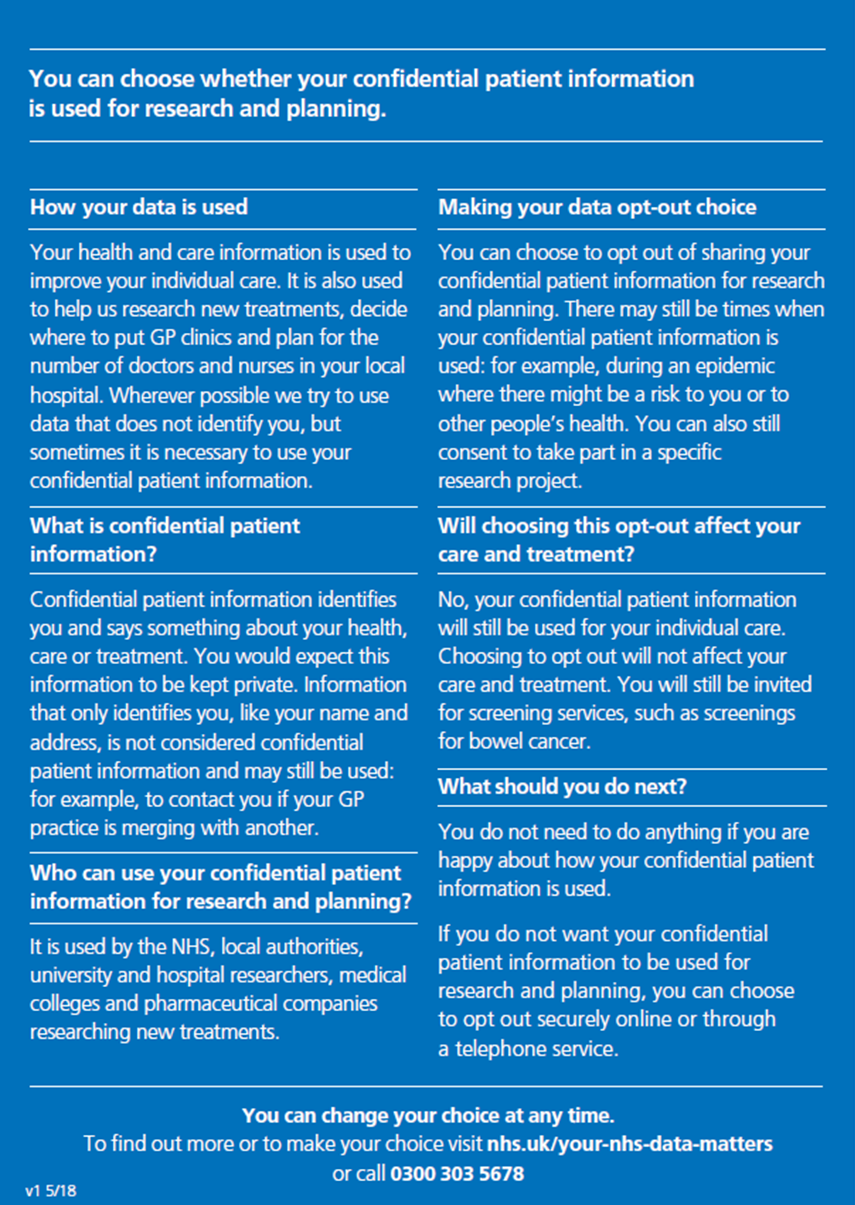 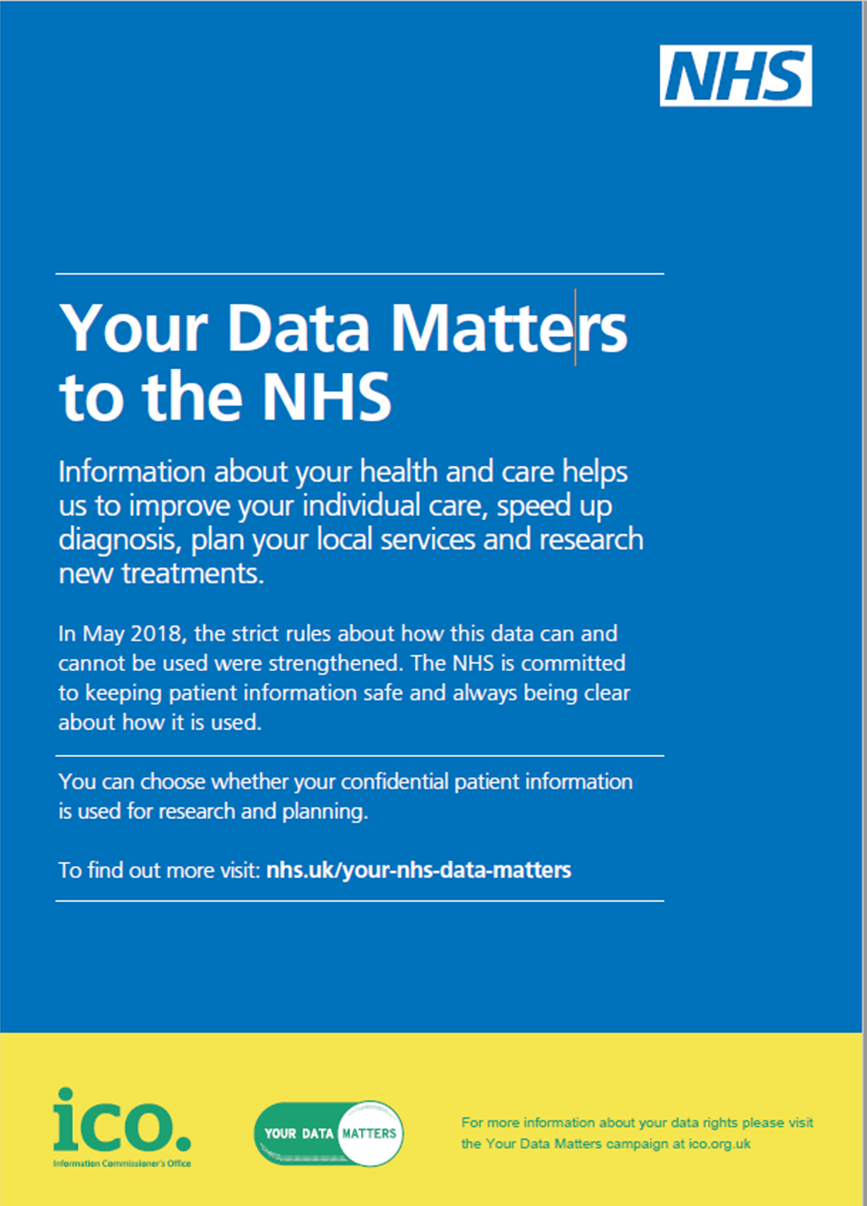 SECTION ONESECTION ONESECTION ONESECTION ONESECTION ONESECTION ONESECTION ONETitleMr / Mrs / Miss / Ms / Dr / Rev / OtherDate of birth        /        /                /        /        Are youMale / FemaleSurnameForenameMiddle nameKnown asNHS NumberReligionMarital statusOccupationOccupationAddress:Postcode:Address:Postcode:Address:Postcode:Landline:Mobile:Work Number:Email:Landline:Mobile:Work Number:Email:Landline:Mobile:Work Number:Email:Landline:Mobile:Work Number:Email:Ethnicity – Please circle your answer.White British                  British / Mixed                          White / Asian                            Other Asian   Irish                                    Other White                              Caribbean                       Indian / British African  W&B Caribbean               Other mixed                           British/ Pakistan                           Other Black                           British / Bangladeshi      W&B African                                 Chinese                          Do not wish to discloseEthnicity – Please circle your answer.White British                  British / Mixed                          White / Asian                            Other Asian   Irish                                    Other White                              Caribbean                       Indian / British African  W&B Caribbean               Other mixed                           British/ Pakistan                           Other Black                           British / Bangladeshi      W&B African                                 Chinese                          Do not wish to discloseEthnicity – Please circle your answer.White British                  British / Mixed                          White / Asian                            Other Asian   Irish                                    Other White                              Caribbean                       Indian / British African  W&B Caribbean               Other mixed                           British/ Pakistan                           Other Black                           British / Bangladeshi      W&B African                                 Chinese                          Do not wish to discloseEthnicity – Please circle your answer.White British                  British / Mixed                          White / Asian                            Other Asian   Irish                                    Other White                              Caribbean                       Indian / British African  W&B Caribbean               Other mixed                           British/ Pakistan                           Other Black                           British / Bangladeshi      W&B African                                 Chinese                          Do not wish to discloseEthnicity – Please circle your answer.White British                  British / Mixed                          White / Asian                            Other Asian   Irish                                    Other White                              Caribbean                       Indian / British African  W&B Caribbean               Other mixed                           British/ Pakistan                           Other Black                           British / Bangladeshi      W&B African                                 Chinese                          Do not wish to discloseEthnicity – Please circle your answer.White British                  British / Mixed                          White / Asian                            Other Asian   Irish                                    Other White                              Caribbean                       Indian / British African  W&B Caribbean               Other mixed                           British/ Pakistan                           Other Black                           British / Bangladeshi      W&B African                                 Chinese                          Do not wish to discloseEthnicity – Please circle your answer.White British                  British / Mixed                          White / Asian                            Other Asian   Irish                                    Other White                              Caribbean                       Indian / British African  W&B Caribbean               Other mixed                           British/ Pakistan                           Other Black                           British / Bangladeshi      W&B African                                 Chinese                          Do not wish to discloseCountry of birth:Country of birth:Country of birth:Do you require an interpreter       YES        /       NOIf yes, Do you require a specific dialect?Would you prefer your interpreter to beMALE       /       FEMALE       /       EITHERDo you require an interpreter       YES        /       NOIf yes, Do you require a specific dialect?Would you prefer your interpreter to beMALE       /       FEMALE       /       EITHERDo you require an interpreter       YES        /       NOIf yes, Do you require a specific dialect?Would you prefer your interpreter to beMALE       /       FEMALE       /       EITHERDo you require an interpreter       YES        /       NOIf yes, Do you require a specific dialect?Would you prefer your interpreter to beMALE       /       FEMALE       /       EITHERMain spoken Language?Main spoken Language?Main spoken Language?Do you require an interpreter       YES        /       NOIf yes, Do you require a specific dialect?Would you prefer your interpreter to beMALE       /       FEMALE       /       EITHERDo you require an interpreter       YES        /       NOIf yes, Do you require a specific dialect?Would you prefer your interpreter to beMALE       /       FEMALE       /       EITHERDo you require an interpreter       YES        /       NOIf yes, Do you require a specific dialect?Would you prefer your interpreter to beMALE       /       FEMALE       /       EITHERDo you require an interpreter       YES        /       NOIf yes, Do you require a specific dialect?Would you prefer your interpreter to beMALE       /       FEMALE       /       EITHERWhat is your preferred method of contact? (Please select ONE option, if none selected will default to call to mobile number)No preference             Call to home              Call to work              Call to mobile             Letter to homeWhat is your preferred method of contact? (Please select ONE option, if none selected will default to call to mobile number)No preference             Call to home              Call to work              Call to mobile             Letter to homeWhat is your preferred method of contact? (Please select ONE option, if none selected will default to call to mobile number)No preference             Call to home              Call to work              Call to mobile             Letter to homeWhat is your preferred method of contact? (Please select ONE option, if none selected will default to call to mobile number)No preference             Call to home              Call to work              Call to mobile             Letter to homeWhat is your preferred method of contact? (Please select ONE option, if none selected will default to call to mobile number)No preference             Call to home              Call to work              Call to mobile             Letter to homeWhat is your preferred method of contact? (Please select ONE option, if none selected will default to call to mobile number)No preference             Call to home              Call to work              Call to mobile             Letter to homeWhat is your preferred method of contact? (Please select ONE option, if none selected will default to call to mobile number)No preference             Call to home              Call to work              Call to mobile             Letter to homeDo you consent to receive text notifications for clinical services:                        YES      /      NOThis includes appointment reminders and messages to patients identified as having a long term health condition, e.g. patients identified as eligible for flu vaccinations.Do you consent to receive text notifications for clinical services:                        YES      /      NOThis includes appointment reminders and messages to patients identified as having a long term health condition, e.g. patients identified as eligible for flu vaccinations.Do you consent to receive text notifications for clinical services:                        YES      /      NOThis includes appointment reminders and messages to patients identified as having a long term health condition, e.g. patients identified as eligible for flu vaccinations.Do you consent to receive text notifications for clinical services:                        YES      /      NOThis includes appointment reminders and messages to patients identified as having a long term health condition, e.g. patients identified as eligible for flu vaccinations.Do you consent to receive text notifications for clinical services:                        YES      /      NOThis includes appointment reminders and messages to patients identified as having a long term health condition, e.g. patients identified as eligible for flu vaccinations.Do you consent to receive text notifications for clinical services:                        YES      /      NOThis includes appointment reminders and messages to patients identified as having a long term health condition, e.g. patients identified as eligible for flu vaccinations.Do you consent to receive text notifications for clinical services:                        YES      /      NOThis includes appointment reminders and messages to patients identified as having a long term health condition, e.g. patients identified as eligible for flu vaccinations.Do you wish to be registered for patient online access?                                                        YES     /     NOPlease ensure you have provided your email address, your access pin will be sent to this address once authorised.There two types of access that we can provide. Please see below for details:Do you wish to be registered for patient online access?                                                        YES     /     NOPlease ensure you have provided your email address, your access pin will be sent to this address once authorised.There two types of access that we can provide. Please see below for details:Do you wish to be registered for patient online access?                                                        YES     /     NOPlease ensure you have provided your email address, your access pin will be sent to this address once authorised.There two types of access that we can provide. Please see below for details:Do you wish to be registered for patient online access?                                                        YES     /     NOPlease ensure you have provided your email address, your access pin will be sent to this address once authorised.There two types of access that we can provide. Please see below for details:Do you wish to be registered for patient online access?                                                        YES     /     NOPlease ensure you have provided your email address, your access pin will be sent to this address once authorised.There two types of access that we can provide. Please see below for details:Do you wish to be registered for patient online access?                                                        YES     /     NOPlease ensure you have provided your email address, your access pin will be sent to this address once authorised.There two types of access that we can provide. Please see below for details:Do you wish to be registered for patient online access?                                                        YES     /     NOPlease ensure you have provided your email address, your access pin will be sent to this address once authorised.There two types of access that we can provide. Please see below for details:Basic AccessGives you access to book and cancel appointments (is available) and order REPEAT prescriptions.Basic AccessGives you access to book and cancel appointments (is available) and order REPEAT prescriptions.Basic AccessGives you access to book and cancel appointments (is available) and order REPEAT prescriptions.Basic AccessGives you access to book and cancel appointments (is available) and order REPEAT prescriptions.Advanced AccessGives you access to some of your medical record from the date of your application, this must be authorised by a GP.Advanced AccessGives you access to some of your medical record from the date of your application, this must be authorised by a GP.Advanced AccessGives you access to some of your medical record from the date of your application, this must be authorised by a GP.If you wish to be registered for online access please speak to a receptionist and ask for the online access application form. Please note it may take up to 28 days for your access to be granted. This is based on the type of access you would like and staffing levels to process the requests.If you wish to be registered for online access please speak to a receptionist and ask for the online access application form. Please note it may take up to 28 days for your access to be granted. This is based on the type of access you would like and staffing levels to process the requests.If you wish to be registered for online access please speak to a receptionist and ask for the online access application form. Please note it may take up to 28 days for your access to be granted. This is based on the type of access you would like and staffing levels to process the requests.If you wish to be registered for online access please speak to a receptionist and ask for the online access application form. Please note it may take up to 28 days for your access to be granted. This is based on the type of access you would like and staffing levels to process the requests.If you wish to be registered for online access please speak to a receptionist and ask for the online access application form. Please note it may take up to 28 days for your access to be granted. This is based on the type of access you would like and staffing levels to process the requests.If you wish to be registered for online access please speak to a receptionist and ask for the online access application form. Please note it may take up to 28 days for your access to be granted. This is based on the type of access you would like and staffing levels to process the requests.If you wish to be registered for online access please speak to a receptionist and ask for the online access application form. Please note it may take up to 28 days for your access to be granted. This is based on the type of access you would like and staffing levels to process the requests.Do you consent to sharing your data on the Summary Care Record (SCR)      The SCR is an electronic summary of key clinical information (including medicines, allergies and adverse reactions) about a patient and would be available to be viewed by all NHS services such as hospitals and walk-in centres t to support your care and treatment.  This information is only used by NHS organisations and will not be shared without prior consent.Please tick ONE option below                  Express consent for medications, allergies and adverse reactions only.Express consent for medications, allergies, adverse reactions and additional information.Express dissent (opt out) – This means you would not have a summary care record.Do you consent to sharing your data on the Summary Care Record (SCR)      The SCR is an electronic summary of key clinical information (including medicines, allergies and adverse reactions) about a patient and would be available to be viewed by all NHS services such as hospitals and walk-in centres t to support your care and treatment.  This information is only used by NHS organisations and will not be shared without prior consent.Please tick ONE option below                  Express consent for medications, allergies and adverse reactions only.Express consent for medications, allergies, adverse reactions and additional information.Express dissent (opt out) – This means you would not have a summary care record.Do you consent to sharing your data on the Summary Care Record (SCR)      The SCR is an electronic summary of key clinical information (including medicines, allergies and adverse reactions) about a patient and would be available to be viewed by all NHS services such as hospitals and walk-in centres t to support your care and treatment.  This information is only used by NHS organisations and will not be shared without prior consent.Please tick ONE option below                  Express consent for medications, allergies and adverse reactions only.Express consent for medications, allergies, adverse reactions and additional information.Express dissent (opt out) – This means you would not have a summary care record.Do you consent to sharing your data on the Summary Care Record (SCR)      The SCR is an electronic summary of key clinical information (including medicines, allergies and adverse reactions) about a patient and would be available to be viewed by all NHS services such as hospitals and walk-in centres t to support your care and treatment.  This information is only used by NHS organisations and will not be shared without prior consent.Please tick ONE option below                  Express consent for medications, allergies and adverse reactions only.Express consent for medications, allergies, adverse reactions and additional information.Express dissent (opt out) – This means you would not have a summary care record.Do you consent to sharing your data on the Summary Care Record (SCR)      The SCR is an electronic summary of key clinical information (including medicines, allergies and adverse reactions) about a patient and would be available to be viewed by all NHS services such as hospitals and walk-in centres t to support your care and treatment.  This information is only used by NHS organisations and will not be shared without prior consent.Please tick ONE option below                  Express consent for medications, allergies and adverse reactions only.Express consent for medications, allergies, adverse reactions and additional information.Express dissent (opt out) – This means you would not have a summary care record.Do you consent to sharing your data on the Summary Care Record (SCR)      The SCR is an electronic summary of key clinical information (including medicines, allergies and adverse reactions) about a patient and would be available to be viewed by all NHS services such as hospitals and walk-in centres t to support your care and treatment.  This information is only used by NHS organisations and will not be shared without prior consent.Please tick ONE option below                  Express consent for medications, allergies and adverse reactions only.Express consent for medications, allergies, adverse reactions and additional information.Express dissent (opt out) – This means you would not have a summary care record.Do you consent to sharing your data on the Summary Care Record (SCR)      The SCR is an electronic summary of key clinical information (including medicines, allergies and adverse reactions) about a patient and would be available to be viewed by all NHS services such as hospitals and walk-in centres t to support your care and treatment.  This information is only used by NHS organisations and will not be shared without prior consent.Please tick ONE option below                  Express consent for medications, allergies and adverse reactions only.Express consent for medications, allergies, adverse reactions and additional information.Express dissent (opt out) – This means you would not have a summary care record.Communication NeedsWe want to make sure that we communicate with you in a way this is easy for you and that you understand.We want to know if you information in a specific form e.g. braille, large print or easy read.We want to know if you need to receive information in a particular way e.g. electronically, via email or for use with a screen reader.We want to know if you need someone to support you at your appointment e.g. a sign language interpreter or an advocate.We want to know if you lip-read or use a hearing aid or communication tool.Do you have any communication needs?       YES        /        NOIf so how can we address these needs when communicating with you?Communication NeedsWe want to make sure that we communicate with you in a way this is easy for you and that you understand.We want to know if you information in a specific form e.g. braille, large print or easy read.We want to know if you need to receive information in a particular way e.g. electronically, via email or for use with a screen reader.We want to know if you need someone to support you at your appointment e.g. a sign language interpreter or an advocate.We want to know if you lip-read or use a hearing aid or communication tool.Do you have any communication needs?       YES        /        NOIf so how can we address these needs when communicating with you?Communication NeedsWe want to make sure that we communicate with you in a way this is easy for you and that you understand.We want to know if you information in a specific form e.g. braille, large print or easy read.We want to know if you need to receive information in a particular way e.g. electronically, via email or for use with a screen reader.We want to know if you need someone to support you at your appointment e.g. a sign language interpreter or an advocate.We want to know if you lip-read or use a hearing aid or communication tool.Do you have any communication needs?       YES        /        NOIf so how can we address these needs when communicating with you?Communication NeedsWe want to make sure that we communicate with you in a way this is easy for you and that you understand.We want to know if you information in a specific form e.g. braille, large print or easy read.We want to know if you need to receive information in a particular way e.g. electronically, via email or for use with a screen reader.We want to know if you need someone to support you at your appointment e.g. a sign language interpreter or an advocate.We want to know if you lip-read or use a hearing aid or communication tool.Do you have any communication needs?       YES        /        NOIf so how can we address these needs when communicating with you?Communication NeedsWe want to make sure that we communicate with you in a way this is easy for you and that you understand.We want to know if you information in a specific form e.g. braille, large print or easy read.We want to know if you need to receive information in a particular way e.g. electronically, via email or for use with a screen reader.We want to know if you need someone to support you at your appointment e.g. a sign language interpreter or an advocate.We want to know if you lip-read or use a hearing aid or communication tool.Do you have any communication needs?       YES        /        NOIf so how can we address these needs when communicating with you?Communication NeedsWe want to make sure that we communicate with you in a way this is easy for you and that you understand.We want to know if you information in a specific form e.g. braille, large print or easy read.We want to know if you need to receive information in a particular way e.g. electronically, via email or for use with a screen reader.We want to know if you need someone to support you at your appointment e.g. a sign language interpreter or an advocate.We want to know if you lip-read or use a hearing aid or communication tool.Do you have any communication needs?       YES        /        NOIf so how can we address these needs when communicating with you?Communication NeedsWe want to make sure that we communicate with you in a way this is easy for you and that you understand.We want to know if you information in a specific form e.g. braille, large print or easy read.We want to know if you need to receive information in a particular way e.g. electronically, via email or for use with a screen reader.We want to know if you need someone to support you at your appointment e.g. a sign language interpreter or an advocate.We want to know if you lip-read or use a hearing aid or communication tool.Do you have any communication needs?       YES        /        NOIf so how can we address these needs when communicating with you?Are you a carer?                                                                                                                               YES     /     NOi.e. do you look after someone on a daily, long-term basis and you are not paid?Are you a carer?                                                                                                                               YES     /     NOi.e. do you look after someone on a daily, long-term basis and you are not paid?Are you a carer?                                                                                                                               YES     /     NOi.e. do you look after someone on a daily, long-term basis and you are not paid?Are you a carer?                                                                                                                               YES     /     NOi.e. do you look after someone on a daily, long-term basis and you are not paid?Are you a carer?                                                                                                                               YES     /     NOi.e. do you look after someone on a daily, long-term basis and you are not paid?Are you a carer?                                                                                                                               YES     /     NOi.e. do you look after someone on a daily, long-term basis and you are not paid?Are you a carer?                                                                                                                               YES     /     NOi.e. do you look after someone on a daily, long-term basis and you are not paid?Is this person registered with this surgery                                                                                 YES     /     NOName of the person you care for:Is this person registered with this surgery                                                                                 YES     /     NOName of the person you care for:Is this person registered with this surgery                                                                                 YES     /     NOName of the person you care for:Is this person registered with this surgery                                                                                 YES     /     NOName of the person you care for:Is this person registered with this surgery                                                                                 YES     /     NOName of the person you care for:Is this person registered with this surgery                                                                                 YES     /     NOName of the person you care for:Is this person registered with this surgery                                                                                 YES     /     NOName of the person you care for:Are you a veteran?                                                                                                                          YES     /     NOWhen did you leave active duty?Please ensure you have provided your medical summary from you in-service care.Are you a veteran?                                                                                                                          YES     /     NOWhen did you leave active duty?Please ensure you have provided your medical summary from you in-service care.Are you a veteran?                                                                                                                          YES     /     NOWhen did you leave active duty?Please ensure you have provided your medical summary from you in-service care.Are you a veteran?                                                                                                                          YES     /     NOWhen did you leave active duty?Please ensure you have provided your medical summary from you in-service care.Are you a veteran?                                                                                                                          YES     /     NOWhen did you leave active duty?Please ensure you have provided your medical summary from you in-service care.Are you a veteran?                                                                                                                          YES     /     NOWhen did you leave active duty?Please ensure you have provided your medical summary from you in-service care.Are you a veteran?                                                                                                                          YES     /     NOWhen did you leave active duty?Please ensure you have provided your medical summary from you in-service care.NEXT OF KINNEXT OF KINNEXT OF KINNEXT OF KINNEXT OF KINNEXT OF KINNEXT OF KINName:Name:Name:Is this person registered with West Farm Surgery?                                  YES     /     NOIs this person registered with West Farm Surgery?                                  YES     /     NOIs this person registered with West Farm Surgery?                                  YES     /     NOIs this person registered with West Farm Surgery?                                  YES     /     NOContact Number:Contact Number:Contact Number:Address:Address:Address:Address:Relationship to you:Relationship to you:Relationship to you:Address:Address:Address:Address:Do you give West Farm Surgery permission to discuss your care with this person?        YES     /     NOPLEASE NOTE: By selecting yes, you are giving the surgery permission to discuss your FULL medical record including: consultation information, appointment details, test results, referrals and any messages form the GPIF YOU HAVE SELECTED YES, PLEASE ENSURE THE ‘CONSENT TO DISCLOSE CONFIDENTIAL INFORMATION’ FORM HAS BEEN COMPLETED AT THE BACK OF THIS PACK. IF THIS IS NOT COMPLETED WE CAN NOT SHARE ANY INFORMATION!PLEASE NOTE – THE PERSON LISTED ABOVE MUST MATCH THE PERSON LISTED ON THE ‘CONSENT TO DISCLOSE CONFIDENTIAL INFORMATION’ FORM. Do you give West Farm Surgery permission to discuss your care with this person?        YES     /     NOPLEASE NOTE: By selecting yes, you are giving the surgery permission to discuss your FULL medical record including: consultation information, appointment details, test results, referrals and any messages form the GPIF YOU HAVE SELECTED YES, PLEASE ENSURE THE ‘CONSENT TO DISCLOSE CONFIDENTIAL INFORMATION’ FORM HAS BEEN COMPLETED AT THE BACK OF THIS PACK. IF THIS IS NOT COMPLETED WE CAN NOT SHARE ANY INFORMATION!PLEASE NOTE – THE PERSON LISTED ABOVE MUST MATCH THE PERSON LISTED ON THE ‘CONSENT TO DISCLOSE CONFIDENTIAL INFORMATION’ FORM. Do you give West Farm Surgery permission to discuss your care with this person?        YES     /     NOPLEASE NOTE: By selecting yes, you are giving the surgery permission to discuss your FULL medical record including: consultation information, appointment details, test results, referrals and any messages form the GPIF YOU HAVE SELECTED YES, PLEASE ENSURE THE ‘CONSENT TO DISCLOSE CONFIDENTIAL INFORMATION’ FORM HAS BEEN COMPLETED AT THE BACK OF THIS PACK. IF THIS IS NOT COMPLETED WE CAN NOT SHARE ANY INFORMATION!PLEASE NOTE – THE PERSON LISTED ABOVE MUST MATCH THE PERSON LISTED ON THE ‘CONSENT TO DISCLOSE CONFIDENTIAL INFORMATION’ FORM. Do you give West Farm Surgery permission to discuss your care with this person?        YES     /     NOPLEASE NOTE: By selecting yes, you are giving the surgery permission to discuss your FULL medical record including: consultation information, appointment details, test results, referrals and any messages form the GPIF YOU HAVE SELECTED YES, PLEASE ENSURE THE ‘CONSENT TO DISCLOSE CONFIDENTIAL INFORMATION’ FORM HAS BEEN COMPLETED AT THE BACK OF THIS PACK. IF THIS IS NOT COMPLETED WE CAN NOT SHARE ANY INFORMATION!PLEASE NOTE – THE PERSON LISTED ABOVE MUST MATCH THE PERSON LISTED ON THE ‘CONSENT TO DISCLOSE CONFIDENTIAL INFORMATION’ FORM. Do you give West Farm Surgery permission to discuss your care with this person?        YES     /     NOPLEASE NOTE: By selecting yes, you are giving the surgery permission to discuss your FULL medical record including: consultation information, appointment details, test results, referrals and any messages form the GPIF YOU HAVE SELECTED YES, PLEASE ENSURE THE ‘CONSENT TO DISCLOSE CONFIDENTIAL INFORMATION’ FORM HAS BEEN COMPLETED AT THE BACK OF THIS PACK. IF THIS IS NOT COMPLETED WE CAN NOT SHARE ANY INFORMATION!PLEASE NOTE – THE PERSON LISTED ABOVE MUST MATCH THE PERSON LISTED ON THE ‘CONSENT TO DISCLOSE CONFIDENTIAL INFORMATION’ FORM. Do you give West Farm Surgery permission to discuss your care with this person?        YES     /     NOPLEASE NOTE: By selecting yes, you are giving the surgery permission to discuss your FULL medical record including: consultation information, appointment details, test results, referrals and any messages form the GPIF YOU HAVE SELECTED YES, PLEASE ENSURE THE ‘CONSENT TO DISCLOSE CONFIDENTIAL INFORMATION’ FORM HAS BEEN COMPLETED AT THE BACK OF THIS PACK. IF THIS IS NOT COMPLETED WE CAN NOT SHARE ANY INFORMATION!PLEASE NOTE – THE PERSON LISTED ABOVE MUST MATCH THE PERSON LISTED ON THE ‘CONSENT TO DISCLOSE CONFIDENTIAL INFORMATION’ FORM. Do you give West Farm Surgery permission to discuss your care with this person?        YES     /     NOPLEASE NOTE: By selecting yes, you are giving the surgery permission to discuss your FULL medical record including: consultation information, appointment details, test results, referrals and any messages form the GPIF YOU HAVE SELECTED YES, PLEASE ENSURE THE ‘CONSENT TO DISCLOSE CONFIDENTIAL INFORMATION’ FORM HAS BEEN COMPLETED AT THE BACK OF THIS PACK. IF THIS IS NOT COMPLETED WE CAN NOT SHARE ANY INFORMATION!PLEASE NOTE – THE PERSON LISTED ABOVE MUST MATCH THE PERSON LISTED ON THE ‘CONSENT TO DISCLOSE CONFIDENTIAL INFORMATION’ FORM. SECTION TWO – MEDICAL HISTORYSECTION TWO – MEDICAL HISTORYSECTION TWO – MEDICAL HISTORYPlease detail any special needs you may have (e.g. disability etc.)Please detail any special needs you may have (e.g. disability etc.)Please detail any special needs you may have (e.g. disability etc.)Medical HistoryPlease detail any serious illnesses / operations / accidents and the year they took placeMedical HistoryPlease detail any serious illnesses / operations / accidents and the year they took placeMedical HistoryPlease detail any serious illnesses / operations / accidents and the year they took placeMedicationPlease list any medication you take on a regular basisMedicationPlease list any medication you take on a regular basisMedicationPlease list any medication you take on a regular basisWe use the electronic prescription service at this practice. If you would like to nominate a pharmacy to send you prescriptions to please provide details below.Name of Pharmacy:Address of pharmacy:We use the electronic prescription service at this practice. If you would like to nominate a pharmacy to send you prescriptions to please provide details below.Name of Pharmacy:Address of pharmacy:We use the electronic prescription service at this practice. If you would like to nominate a pharmacy to send you prescriptions to please provide details below.Name of Pharmacy:Address of pharmacy:Can you let us know if any of your relatives have had any of the following and how old they were when it happened:Angina or Heart Attack          YES    /    NO                    Relationship:__________________     Age:___________Stroke                                        YES    /    NO                    Relationship:__________________     Age:___________High blood pressure               YES    /    NO                    Relationship:__________________     Age:___________Diabetes                                    YES    /    NO                    Relationship:__________________     Age:___________Asthma                                      YES    /    NO                    Relationship:__________________     Age:___________Can you let us know if any of your relatives have had any of the following and how old they were when it happened:Angina or Heart Attack          YES    /    NO                    Relationship:__________________     Age:___________Stroke                                        YES    /    NO                    Relationship:__________________     Age:___________High blood pressure               YES    /    NO                    Relationship:__________________     Age:___________Diabetes                                    YES    /    NO                    Relationship:__________________     Age:___________Asthma                                      YES    /    NO                    Relationship:__________________     Age:___________Can you let us know if any of your relatives have had any of the following and how old they were when it happened:Angina or Heart Attack          YES    /    NO                    Relationship:__________________     Age:___________Stroke                                        YES    /    NO                    Relationship:__________________     Age:___________High blood pressure               YES    /    NO                    Relationship:__________________     Age:___________Diabetes                                    YES    /    NO                    Relationship:__________________     Age:___________Asthma                                      YES    /    NO                    Relationship:__________________     Age:___________Do you smoke?                                        YES          /          EX-SMOKER          /          HAVE NEVER SMOKEDIf yes, would you like advice about giving up?                                                                          YES     /     NOIf yes, do you smoke:                                       CIGARETTES   /   ROLLING TOBACCO   /   PIPES   /   CIGARIf yes, how many cigarettes, cigars, pipes do smoke per day?            ______________________If you are an ex-smoker, when did you give up?                                   ______________________Do you smoke?                                        YES          /          EX-SMOKER          /          HAVE NEVER SMOKEDIf yes, would you like advice about giving up?                                                                          YES     /     NOIf yes, do you smoke:                                       CIGARETTES   /   ROLLING TOBACCO   /   PIPES   /   CIGARIf yes, how many cigarettes, cigars, pipes do smoke per day?            ______________________If you are an ex-smoker, when did you give up?                                   ______________________Do you smoke?                                        YES          /          EX-SMOKER          /          HAVE NEVER SMOKEDIf yes, would you like advice about giving up?                                                                          YES     /     NOIf yes, do you smoke:                                       CIGARETTES   /   ROLLING TOBACCO   /   PIPES   /   CIGARIf yes, how many cigarettes, cigars, pipes do smoke per day?            ______________________If you are an ex-smoker, when did you give up?                                   ______________________Health StatusHeight:Health StatusWeight:Women OnlyDate of last smear:Women OnlyResult:SECTION THREE – ALCOHOL SCREENING TESTSECTION THREE – ALCOHOL SCREENING TESTHow often do you have eight or more drinks on one occasion?            Never                 Less than monthly              Monthly                         Weekly                     Daily/Almost DailyHow often during the last year have you been unable to remember what happened the night before because you had been drinking?            Never                 Less than monthly              Monthly                          Weekly                     Daily/Almost DailyHow often during the last year have you failed to what was normally expected of you because you had been drinking?            Never                 Less than monthly              Monthly                          Weekly                     Daily/Almost DailyHas a relative of friend, a doctor or any other health worker been concerned about your drinking or suggested you cut down?            No                       Yes, but not in the last year                             Yes, in the last yearSECTION FOURSECTION FOURSECTION FOURSECTION FOURHave you recently entered the UK           YES     /     NODate entered UK: Date entered UK: Date entered UK: Have you recently entered the UK           YES     /     NOHow long have you been given permission to stay?How long have you been given permission to stay?How long have you been given permission to stay?Have you recently entered the UK           YES     /     NOPassport/ Visa verified by:(office use only) Passport/ Visa verified by:(office use only) Passport/ Visa verified by:(office use only) Are you a UK National living abroad?      YES     /     NOIf yes do you have any of the following:E112 / E119 / E128Verified by:(office use only) Verified by:(office use only) Verified by:(office use only) If you are not from the UK do you have a valid European Health Insurance Card? verified by:(office use only) verified by:(office use only) verified by:(office use only) Have you provided 2 forms of acceptable ID?ID Provided:ID Provided:ID Provided:PATIENT DECLARATIONPATIENT DECLARATIONPATIENT DECLARATIONPATIENT DECLARATIONI can confirm that the information held on this form is correct to the best of my knowledge.I can confirm that the information held on this form is correct to the best of my knowledge.DateI can confirm that the information held on this form is correct to the best of my knowledge.I can confirm that the information held on this form is correct to the best of my knowledge.SignatureFOR OFFICE USE ONLYFOR OFFICE USE ONLYFOR OFFICE USE ONLYFOR OFFICE USE ONLYPROOF OF ID PROVIDED:NEW PATIENT CHECK APPOINTMENT:NEW PATIENT CHECK APPOINTMENT:NEW PATIENT CHECK APPOINTMENT:STAFF MEMBER VERIFYING:GP APPOINTMENT (MEDICATION REVIEW):GP APPOINTMENT (MEDICATION REVIEW):GP APPOINTMENT (MEDICATION REVIEW):Section One – Patient detailsSection One – Patient detailsSection One – Patient detailsSection One – Patient detailsName:Date of birth:Address:Section Two – Next of kin detailsSection Two – Next of kin detailsSection Two – Next of kin detailsSection Two – Next of kin detailsName:Date of birth:Relationship:Contact number(s):Address:For office use only – Witnessed byFor office use only – Witnessed byFor office use only – Witnessed byFor office use only – Witnessed byName:Designation:Signature:Date: